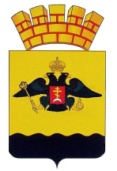 РЕШЕНИЕГОРОДСКОЙ ДУМЫ МУНИЦИПАЛЬНОГО ОБРАЗОВАНИЯ ГОРОД  НОВОРОССИЙСК от________________							                          №____________   г. НовороссийскО внесении  изменений в Решение городской Думы муниципального образования город Новороссийск от 26 ноября 2013 года № 357 «Об утверждении  Порядка использования не по прямому назначению опор наружного освещения, находящихся в муниципальной собственности муниципального образования город Новороссийск»	В соответствии с Федеральным законом от 7 июля 2003 года № 126-ФЗ «О связи», статьями 29 и 30 Земельного кодекса Российской Федерации, Федеральным законом от 6 октября 2003 года № 131-ФЗ «Об общих принципах организации местного самоуправления в Российской Федерации», руководствуясь статьей 26 Устава муниципального образования город Новороссийск,  городская Дума:  р е ш и л а:	1. В Решение городской Думы муниципального образования город Новороссийск от 26 ноября 2013 года № 357 «Об утверждении  Порядка использования не по прямому назначению опор наружного освещения, находящихся в муниципальной собственности муниципального образования город Новороссийск внести следующие изменения:1.1 Раздел 2 «Порядок принятия решений и заключение договоров в отношении опор наружного освещения, предоставляемых в пользование без проведения торгов» изложить в новой редакции:2.1. В соответствии с положениями  Федерального закона                               от 26 июля 2006 года  № 135-ФЗ «О защите конкуренции» заключение договоров на использование  опор наружного освещения не по прямому назначению производится без проведения торгов в случаях, предусмотренных ч. 1 ст. 17.1 указанного закона.2.2. С целью получения технических условий для предоставления опор наружного освещения не по прямому назначению заинтересованное лицо обращается с заявлением о намерении разместить на опорах указанные в заявлении объекты.Заявление заинтересованного лица предоставляется в Управление городского хозяйства города Новороссийска.В заявлении должны быть указаны:2.2.1. фамилия, имя, отчество заявителя, наименование юридического лица2.2.2. адрес регистрации физического лица, места нахождения юридического лица2.2.3. цель использования опор наружного освещения2.2.4. перечень опор наружного освещения необходимых для использования не по прямому назначению2.2.5. технические характеристики объектов предполагаемых к размещению на опорах наружного освещения.2.3. В течение 10 рабочих дней с даты поступления обращения Управление городского хозяйства города Новороссийска выдает технические условия для размещения на опорах наружного освещения объектов, указанных в заявлении.2.4. После выдачи технических условий, заинтересованное лицо обращается с заявкой на заключение договора использования опор наружного освещения не по прямому назначению.  2.5. Заявка предоставляется в Управление имущественных и земельных отношений муниципального образования город Новороссийск, для заключения договора и последующего внесения сведений в паспорт объекта.2.6. К заявке прилагаются следующие документы:2.6.1. копия документов, удостоверяющего личность заявителя (для физических лиц).2.6.2. копия устава юридического лица и иных учредительных документов, для индивидуальных предпринимателей - копия паспорта;2.6.3. копия свидетельства о государственной регистрации юридического лица, копия свидетельства о государственной регистрации в качестве индивидуального предпринимателя;2.6.4. копия свидетельства о постановке на учет российской организации в налоговом органе, копия свидетельства о постановке на налоговый учет в качестве индивидуального предпринимателя;2.6.5. документы, подтверждающие полномочия руководителя юридического лица или иного лица, действующего на основании устава или доверенности.2.7. В течение 14 рабочих дней с даты поступления заявки Управление имущественных и земельных отношений  выносит решение о предоставлении опор наружного освещения не по прямому назначению для размещения объектов и заключении договора на использование опор наружного освещения не по прямому назначению путем принятия распоряжения начальником Управления. В случаях, не предусмотренных часть 1 ст. 17.1 Федерального закона от 26 июля 2006 года № 135-ФЗ «О защите конкуренции» заключение договоров на использование  опор наружного освещения не по прямому назначению производится по результатам торгов, проводимых в соответствии с действующим законодательством.  2.8. Опоры наружного освещения предоставляются для размещения различных объектов по договору на использование опор наружного освещения не по прямому назначению.  Сторонами договора являются Собственник и Пользователь.  Расчет оплаты производится с учетом ежегодной индексации.2.9. Предоставление опор наружного освещения не по прямому назначению по договору является возмездным, цена договора по предоставлению опор для размещения объектов определяется на основании отчета независимого оценщика из расчета стоимости за одну  опору.Заказчиком  услуг независимого оценщика по определению стоимости использования  опор наружного освещения не по прямому назначению для размещения различных объектов является Управление имущественных и земельных отношений.Лицо, в отношении которого принято решение о заключении договора услуг, обязано возместить заказчику стоимость услуг независимого оценщика, расходы по оценке услуги.При наличии технической возможности один из элементов линейно-кабельного сооружения может  предоставляться по нескольким договорам и нескольким заказчикам. 2.10. Основаниями для отказа в заключении договоров использования опор наружного освещения не по прямому назначению являются:2.10.1. предоставление заявителем недостоверных сведений, указанных в заявлении о заключении договора использования линейно-кабельных сооружений;2.10.2. отсутствие технической возможности использования испрашиваемых опор наружного освещения;2.10.3. испрашиваемые опоры наружного освещения не состоят в реестре муниципальной собственности;2.10.4. в отношении испрашиваемых опор наружного освещения принято решение об их использовании другим лицом и при этом отсутствует техническая возможность использования испрашиваемых опор дополнительно;2.11. Полномочия собственника по договору на использование опор наружного освещения не по прямому назначению осуществляет Управление имущественных и земельных отношений муниципального образования город Новороссийск.2.12. Пользователь опор наружного освещения обязан промаркировать свои линии связи, не допускать пересекания дорог при прокладки кабелей связи, содержать технические средства (кабели, элементы крепления кабелей, распределительные и муфтовые шкафы и другие), а также подключаемые с их помощью технические устройства в надлежащем состоянии (не допуская надрывов и/или отсутствия изоляционной оболочки, отсутствия покраски, наличия коррозии и/или механическийх повреждений, провеса проводов и/или запасов кабеля вне распределительного муфтового шкафа.  2.13. По истечению срока действия договора на использование опор наружного освещения не по прямому назначению или при расторжении договора до истечения срока его действия пользование опорами не по прямому назначению пользователем прекращается.2.14. В течение 10 дней после прекращения пользования опорами наружного освещения не по прямому назначению пользователь самостоятельно осуществляет демонтаж своего имущества, размещенного на опорах.В случае невыполнения пользователем демонтажа имущества в указанный срок, демонтаж осуществляется балансодержателем опор наружного освещения с последующим удержанием (взысканием) с пользователя затрат по демонтажу.2.15. Контроль за надлежащим исполнением договоров использования опор наружного освещения не по прямому назначению Пользователем осуществляет администрация муниципального образования город Новороссийск в соответствии с действующим законодательством  Российской Федерации и заключенными договорами.В случае неисполнения Пользователем обязательств, предусмотренных договорами использования опор наружного освещения не по прямому назначению, администрация муниципального образования город Новороссийск в течение 5 рабочих дней со дня выявления неисполнения таких обязательств направляет претензии с требованием исполнить обязательства в соответствии с условиями договора. В случаях отрицательного ответа на требования, заявленные в претензии, или отсутствия ответа в течение 5 дней, при условии надлежащего уведомления Пользователя, администрация муниципального образования город Новороссийск действует в порядке, предусмотренном гражданским законодательством.2.16. Информация, а также письменные обращения и заявления граждан и иных лиц о кабельных трассах, самовольно размещенных на объектах муниципальной собственности, поступают в администрацию муниципального образования город Новороссийск, при этом администрация муниципального образования город Новороссийск в целях осуществления защиты нарушенных прав и законных интересов муниципального образования город Новороссийск проводит следующие мероприятия:2.17.1.  выясняет   законность   размещения   выявленных   кабельных  трасс на объектах муниципальной собственности;2.17.2. при установлении факта самовольного размещения кабельных трасс на объектах муниципальной собственности организует работы по их демонтажу.2.17.3. принимает меры по привлечению виновных лиц к административной ответственности, предусмотренные действующим законодательством об административных правонарушениях, в том числе по составлению протоколов об административных правонарушениях, по вынесению соответствующими органами представлений о принятии мер по устранению причин и условий, способствовавших совершению административного правонарушения;  2.17.4. предъявляет соответствующие претензии и исковые заявления в суд о взыскании неосновательного обогащения за период эксплуатации кабельных трасс, самовольно размещенных (ой) на объектах муниципальной собственности».2.18. Контроль по выявлению случаев незаконного использования муниципальных опор и обоснованности мест их установки осуществляет совестная комиссия отраслевых подразделений администрации муниципального образования город Новороссийск. Результаты выборочного объезда оформляются актом. Для исключения случаев повторного объезда, контроль опор двойного назначения осуществляется по графику, утвержденному начальником управления имущественных и земельных отношений администрации муниципального образования город Новороссийск».    	 2. Контроль за выполнением настоящего решения возложить на председателя постоянного комитета городской Думы по муниципальной собственности, земельным отношениям, вопросам торговли и потребительского рынка Козырева В.А. и и.о. заместителя главы муниципального образования Меланиди Д.К.	 3. Настоящее решение вступает в силу со дня его официального опубликования.Глава муниципального			                  Председатель городской Думыобразования город Новороссийск_________________  И.А. Дяченко                  _______________А.В. Шаталов